A. KNOWLEDGEVOCABULARYPHONETICSStress in words ending in -logy and –graphy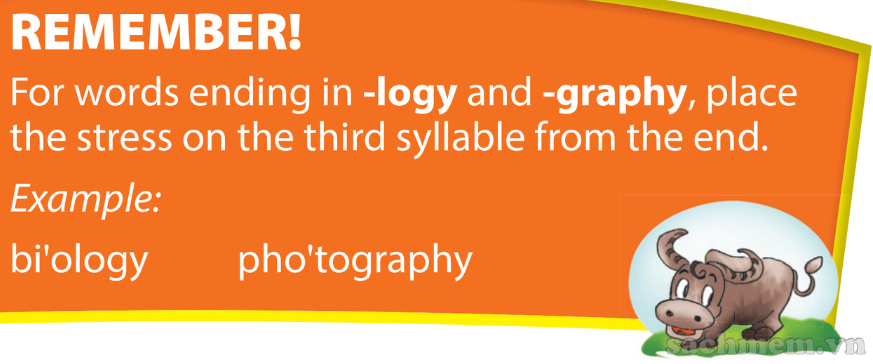 B. PRACTICEI. Choose the word in each line that has different stress pattern.II. Complete the words under the pictures with -logy or -graphy, then mark the stress syllable in each word. Say the words aloud.III. Match the natural disasters with the pictures.IV. Complete the sentences with the words in the boxes.1. The soldiers have been deployed to help avert a looming environmental ____________________ in central provinces.2. When I was outside in the __________________________, I couldn't see more than a few feet in front of me because of all the snow.3. Mum went shopping yesterday afternoon and she was very frightened. In the car park, there was an __________________________ and nobody knew what it was.4. I saw on TV that yesterday there was an ____________________________ on an island in the Pacific and hot lava came down the volcano.5. My little sister is afraid of __________________, so when there is a bad storm she always hides.6. Last Sunday we wanted to go skiing, but we couldn't because in the mountains there was an __________________________.7. A powerful earthquake off the coast of Indonesia sparked a three-metre-high _______________________ killed at least 113 people.8. If there is a bad ____ in a town, the people have to travel by boat!9. After the harshest winter in decades, the western region is now facing its hottest summer and the worst ___________________________ across the area in nearly 40 years.10. People should become familiar with the guidelines for ____________________________ because natural disasters can force them to leave their homes.                                                           ----------The end---------  NỘI DUNG ÔN TẬP - MÔN TIẾNG ANH 8(Thời gian nghỉ dịch covid-19 từ ngày 20/4 đến 25/4)                             WordTypePronunciationMeaningaccommodation(n)/əˌkɒməˈdeɪʃn/chỗ ởbury(v)/ˈberi/chôn vùi, vùi lấpcollapse(v)/kəˈlæps/đổ, sập, sụp, đổ sậpdamage(n)/ˈdæmɪdʒ/sự thiệt hại, sự hư hạidisaster(n)/dɪˈzɑːstə(r)/tai họa, thảm họadrought(n)/draʊt/hạn hánearthquake(n)/ˈɜːθkweɪk/trận động đấterupt(v)/ɪˈrʌpt/phun (núi lửa)eruption(n)/ɪˈrʌpʃn/sự phun (núi lửa)evacuate(v)/ɪˈvækjueɪt/sơ tánforest fire(n)/ˈfɒrɪst ˈfaɪə(r)/cháy rừnghomeless(adj)/ˈhəʊmləs/không có nhà cửa, vô gia cưmudslide(n)/ˈmʌdslaɪd/lũ bùnput out(v)/pʊt ʌp/dập tắt (lửa..)rage(v)/reɪdʒ/diễn ra ác liệt, hung dữrescue worker(n)/ˈreskjuː ˈwɜːkə(r)/nhân viên cứu hộscatter(v)/ˈskætə(r)/tung, rải, rắcshake(v)/ʃeɪk/rung, lắc, làm rungtornado(n)/tɔːˈneɪdəʊ/lốc xoáytrap(v)/træp/làm cho mắc kẹttsunami(n)/tsuːˈnɑːmi/sóng thầntyphoon(n)/taɪˈfuːn/bão nhiệt đớivictim(n)/ˈvɪktɪm/nạn nhân1. A. ecologyB. environmentC. residentialD. autography2. A. physiographyB. criminologyC. unsuccessfullyD. alternatively3. A. temporaryB. geologyC. logographyD. emergency4. A. unnaturalB. demographyC. astrologyD. medication5. A. nationalizeB. televisionC. apologyD. voluntary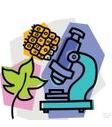 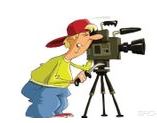 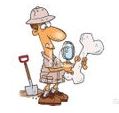 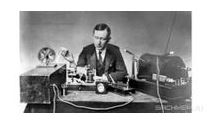 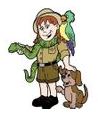 1. bio_________2.video________3.archaeo_____4.tele_______5. zoo________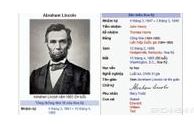 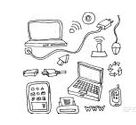 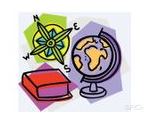 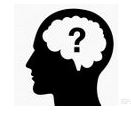 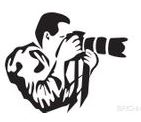 6. bio_____________7. techno_______8. geo________9. psycho____10. photo_____drought           lightning              earthquake            tornado                   flood
tsunami           forest fire             typhoon                 landslide               volcanic  eruption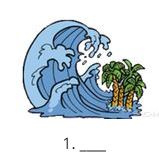 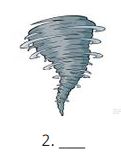 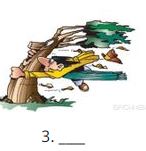 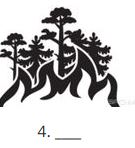 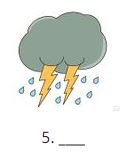 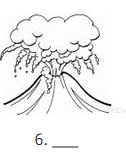 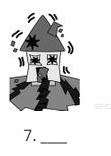 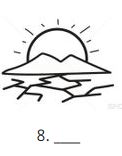 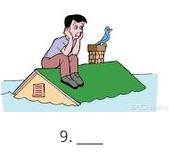 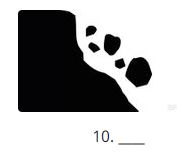 avalanche   evacuation         blizzard           explosion              disaster
flood           drought                lightning         eruption                 tsunamiTỔ TRƯỞNG(kí và ghi rõ họ tên)Phạm Lan PhươngNHÓM TRƯỞNG(kí và ghi rõ họ tên)Bùi Thị Thùy Dương